Max MustermannMusterstraße 12312345 Musterstadtmax@mustermann.de0171 23456789Arbeitgeber GmbHName NachnameStraße 12312345 MusterstadtMusterstadt, 13.06.2022 Bewerbung als Lehrkraft für die MustergrundschuleKennnummer 123456Sehr geehrte Damen und Herren,Aktuell befinde ich mich auf der Suche nach einem Studium, welche meine persönlichen Interessen und Vorlieben widerspiegelt und durch deren erfolgreichen Abschluss ich einen soliden Grundstein für meine berufliche Zukunft legen kann. Das Lehramt Studium an ihrer Hochschule scheint mir da die ideale Lösung zu sein. Kinder brauchen Lehrer, die ihre Talente fördern und sie auf dem Weg ins Erwachsenwerden begleiten und unterstützen. Ich möchte Kindern einen guten Schulstart ermöglichen und ihnen helfen, die Orientierung im Schulalltag zu finden. Während meiner Schulzeit zählten Englisch sowie Kunst und Sport zu meinen Lieblingsfächern, was durch meine konstant guten bis sehr guten Noten bestätigt wird. Auf diesem Gebiet plane ich, meine Schwerpunkte während des Studiums zu setzten. In der Vergangenheit konnte ich bereits Berufserfahrung in Form eines zweiwöchigen Praktikums an der Musterschule sammeln. An dieser Schule gebe ich einigen Schülern auch Nachhilfe in den Fächern Mathematik und Englisch. Für die Zeit nach meinem Abitur plane ich ebenfalls ein zweimonatiges Praktikum, um meine Berufserfahrung auszubauen. Einem Studiums Beginn bei an ihrer Musterhochschule sehe ich mit großer Freude entgegen und stehe ab dem 01.10.2017 für ein Studium zur Verfügung. Damit Sie einen persönlichen Eindruck von mir gewinnen können, freue ich mich sehr über eine Einladung zu einem Vorstellungsgespräch.Mit freundlichen Grüßen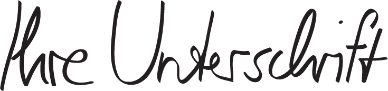 Max Mustermann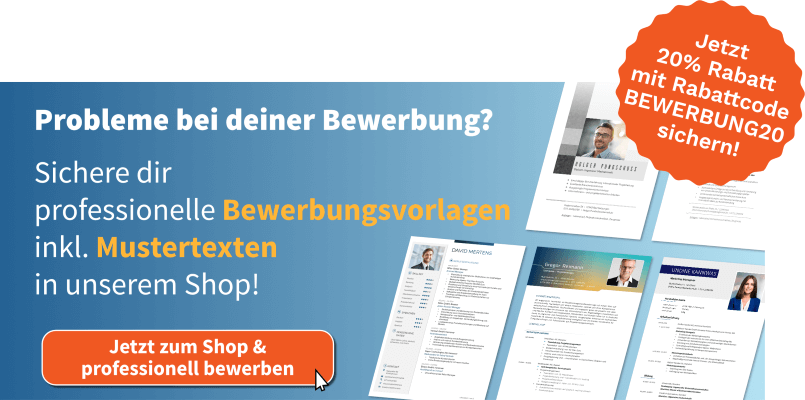 shop.bewerbung.net